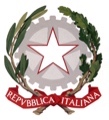 MINISTERO DELL’ISTRUZIONE ISTITUTO COMPRENSIVO STATALE   I   DARFOVIA GHISLANDI, 24    -    25047    DARFO BOARIO TERME (BS) Cod. Meccanografico BSIC858001- Cod. Fiscale 90015430177- Tel.  0364 531315- 0364 531153Pec: bsic858001@pec.istruzione.it  E-mail: bsic858001@istruzione.it  Sito web: www.icdarfo1.edu.itALLEGATO 1 ENTRO IL 31 OTTOBRE Gruppo di Lavoro Operativo per l’inclusione degli alunni con disabilitàPertanto, il GLO procede alla stesura del PEI utilizzando la modulistica prevista dalla normativa vigente.VERBALE DELL’INCONTRO GLOApprovazione PEI  e prima sottoscrizioneAlunnoClasse /SezioneIstituto Data Ora Inizio/ FineModalitàIn Presenza                  TeamsNOME COGNOME SPECIFICARE A QUALE TITOLO PARTECIPA AL GLOPRESENTE ASSENTEDs o suo delegato presiede all’incontro referenti npi o altro ente in qualifica diGenitore o esercenti la responsabilità genitorialeDocente di sostegnoCoordinatore di classe/ disciplinaDocente di classe/disciplinaAssistente ad personamAltre figure: esperti esterni, assistente sociale Sintesi delle osservazioni raccolte e degli elementi del profilo di funzionamento o di altra documentazione clinica disponibile.Obiettivi generali definiti dal GLO  da perseguire in corso d’anno.Osservazioni relative alla progettazione degli interventi di sostegno didattico, o degli interventi educativi.Osservazioni relative alle barriere ed ai facilitatori di contesto.Eventuali attività extrascolastiche e interventi riabilitativi o terapeutici Numero ore di sostegno Numero ore assistente ad personamArredi speciali, ausili didattici e informaticiEventuali esigenze correlate al servizio di trasporto scolastico o alla mensa.Altro suggerito dalla famigliaIl Presidente                                                                                                                              Il Segretario                                                                                                                        Nome Cognome Nome Cognome